Pink supermoon seen around the worldPeople have enjoyed a pink supermoon in the night skies around the world.The full moon was around 40,000 km closer to Earth than usual.A supermoon is a full moon where the moon is just a little bit closer to Earth than usual, so it looks a little bit bigger and a little bit brighter.It’s about 10% closer and 20% bigger in area and brightness.A supermoon happens when the moon reaches the closest point to Earth in its 27-day orbit and it happens to be full, which occurs approximately once a year.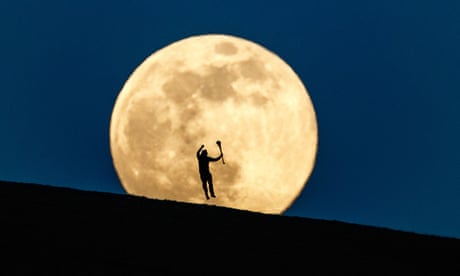 ExerciseHow many km closer to earth is the pink moon?_______________________________________________________________________________ It’s about ____% closer and ____% bigger in area and brightness.How many days does it take the moon to orbit the earth?___________________________________________________________________How often does a full moon happen?_______________________________________________________________________________ 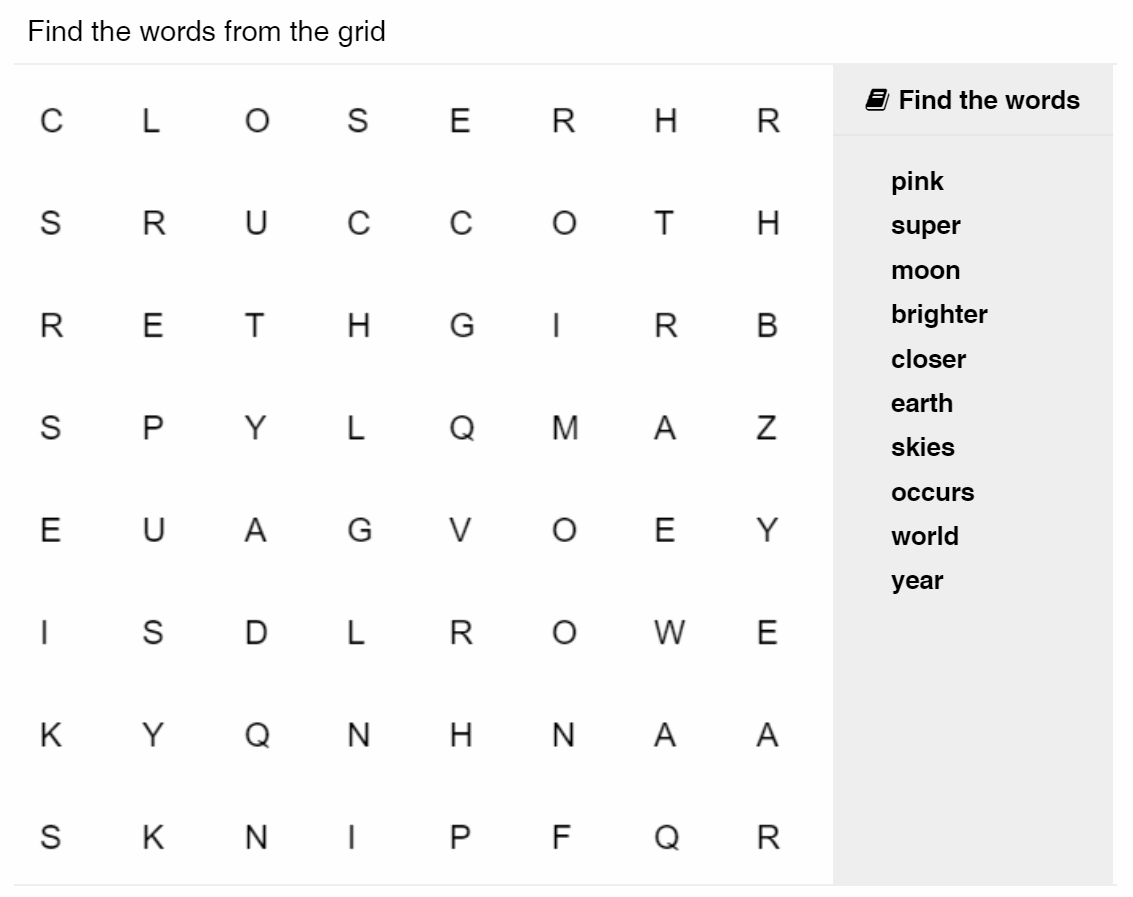 